Supplementary Tables and FiguresTable S1. Taxa categorized by results of single classification G-tests and replicated tests for goodness of fit after p-value correction. Decreaser taxa significantly decreased in frequency of occurrence from 1982 to 2010/2011, increaser taxa significantly increased, and no-change taxa were not significant. The number of ponds (of 22) a taxa was significantly increasing or decreasing in before (outside of parentheses) and after (inside parentheses) p-value correction. Asterisks indicate exotic or hybrid taxa. Species were classified as emergent (E) or submersed/floating (S/F) based on where the majority of the foliage is typically found. Calculated pooled G scores (Gpool) and total G scores (G tot) are presented; df for Gpool was always 1.Table S2. Mean (standard error) percent area covered across ponds of each of the five invader species in the 2010/2011 sampling period. Asterisks indicate significant differences between young and old ponds as evaluted by Wilcoxon tests. Table S3. Results of ANOVAs predicting proportional change in pond-scale richness or Pileou’s evenness from 1982 to 2010/2011 from pond age group and invader coverage in the resample period. Pond was included as a random effect. Invader variables are arcsin(sqrt)-transformed pond-level proportion cover values from the modern (2010/2011) time period. Each model included one target invader, with the other four invaders included as a second predictive variable (“Others”). Interactions factors were included in the original model, and removed if they were not significant (p>0.05).Table S4. Characteristics of 0.5 m2 quadrats placed in patches of species or nearby reference areas. Figure S1.Aerial view of the Miller Woods study area, based on HI-Res 2008 Orthophotos. White ponds are those sampled via transects in 1982 and 2010/2011. Black ponds with white outlines are those sampled via quadrats in different patch types. Lined ponds are those sampled for the transect-level resurvey and the quadrat-level patch analysis. Pond age increases from NNE to SSW.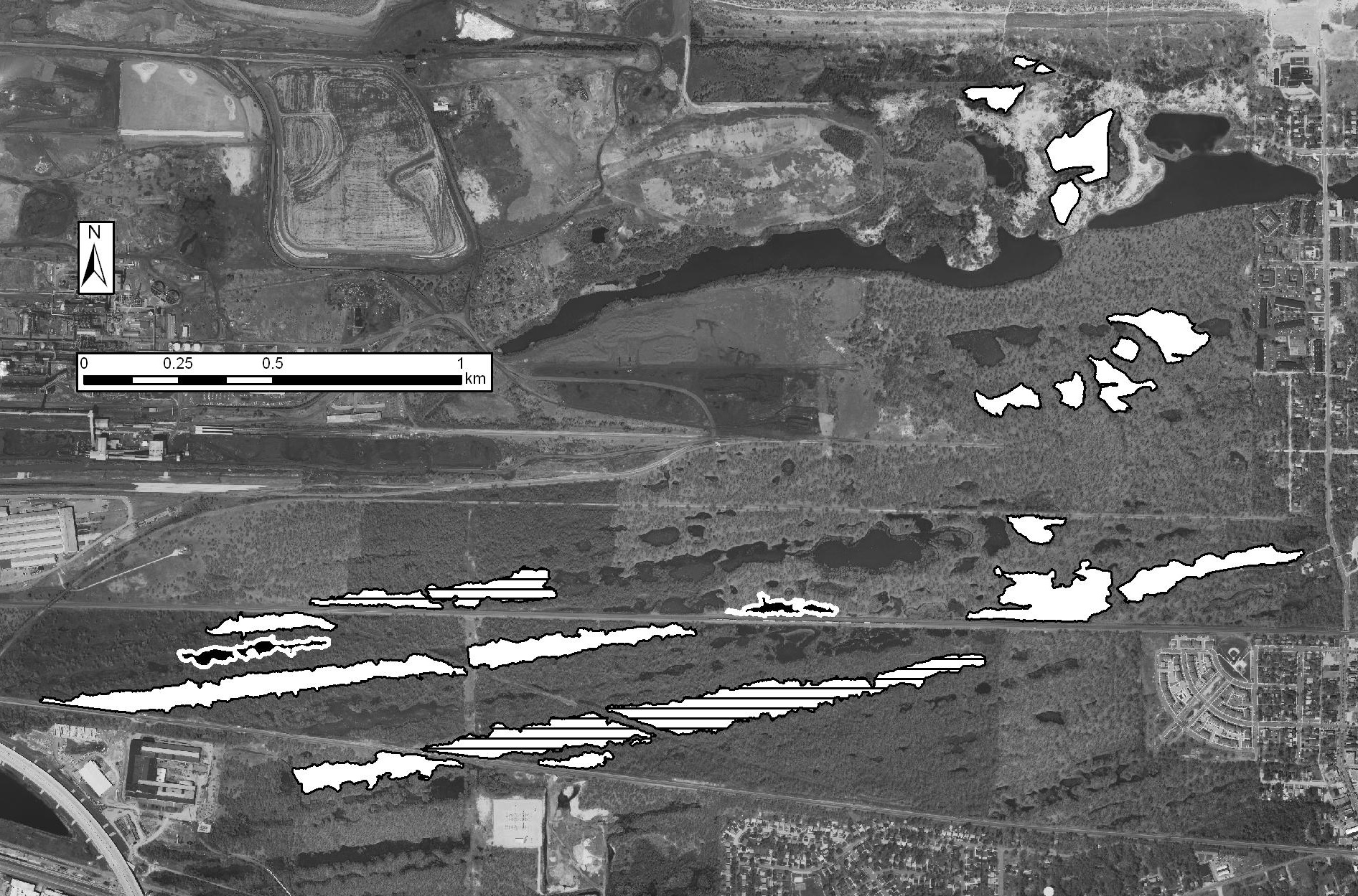 Figure S2. Relationship between the 2010/2011 combined cover of all invaders (Cephalanthus occidentalis, Typha x glauca, Lythrum salicara, Persicaria hydropiperoides, and Phragmites australis) and the amount of pond shoreline altered by roads or railroads. Both variables are arcsin(sqrt)-transformed. Black circles are young ponds, gray squares are old ponds. Young pond and all pond regressions are significant (p < 0.05); the relationship in just old ponds is significant at p<0.10 level.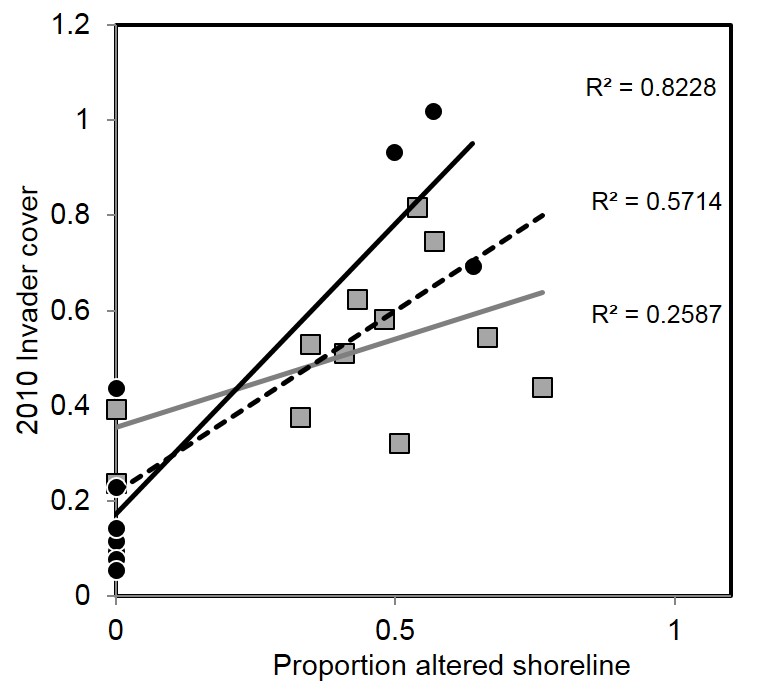 Figure S3. 0.5 m2 quadrat-level evenness of taxa in areas dominated by Cephalanthus occidentalis (native), Schoenoplectus acutus (native), Phragmites australis (exotic), Typha x glauca (native-exotic hybrid) or reference areas. Mixed-model ANOVA is significant at p< 0.05. 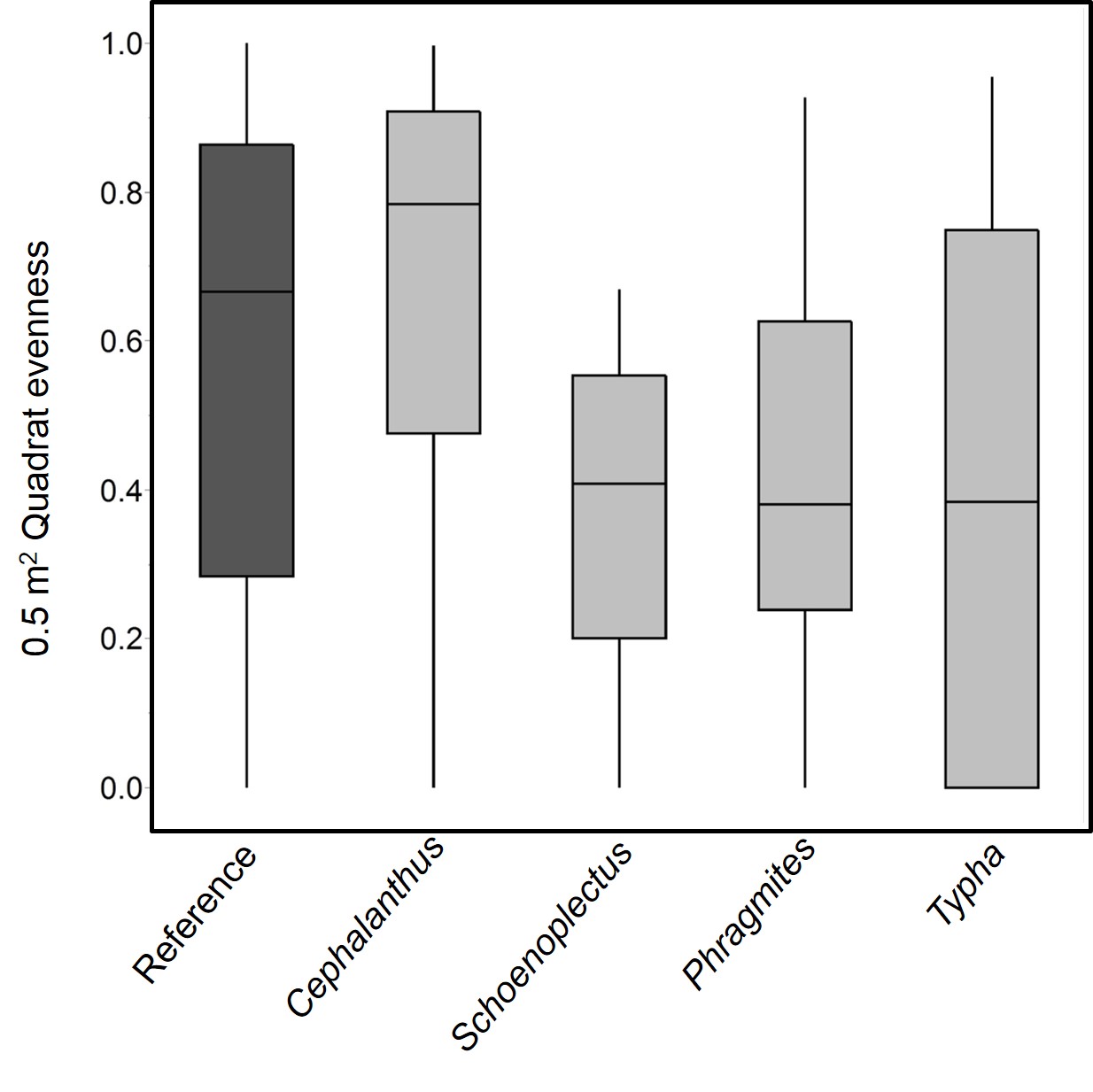 Decreaser taxaHabitPonds 1982Ponds 2010# Ponds Increasing# Ponds Decreasing%Frequency ChangeGpoolGtotdf hetRanunculus flabellarisS/F7105 (3)-9965.1768.947Eleocharis sp.E1451 (0)8 (7)-9192.87153.1417Iris virginicaE4302 (0)-839.9920.636Juncus sp.E7803 (3)-8231.4764.4511Calamagrostis canadensisE8111 (0)6 (4)-7930.8793.2117Stuckenia pectinataS/F5303 (3)-7418.5234.426Dulichium arundinaceumE5503 (1)-729.4942.0910Proserpinaca palustrisS/F11808 (5)-6830.0494.6615Persicaria amphibiumE151606 (3)-6440.6282.7718Sagittaria latifoliaE8102 (0)2 (2)-6418.2764.9111Nuphar sp.S/F13131 (0)3 (0)-6123.2157.2914Schoenoplectus acutusE14181 (0)6 (3)-6022.9297.4420Chara sp.S/F13906 (4)-5955.97122.4014Najas flexilisS/F11111 (0)3 (1)-4110.8576.8014Myriophyllum verticillatumS/F13142 (1)4 (2)-3010.68119.0815Increaser taxaUtricularia macrorhizaS/F18186 (5)4 (3)5222.36228.9620Typha x glauca*E13154 (1)1 (1)6539.04208.2822Nymphaea odorataS/F7134 (2)1 (0)669.9866.5513Potamogeton narrow-leafedS/F9166 (4)2 (2)10615.0594.7318Persicaria hydropiperoidesE4103 (2)1 (1)1319.0560.3611Zizania palustrisE4124 (1)0 15111.2832.9712Carex sp.E315001999.4739.6216Cephalanthus occidentalisE472 (0)025818.5020.057Phragmites australis*E2168 (7)0208181.46109.3618Lythrum salicaria*E0199 (4)N/AColonization87.5887.5819No change taxaNitella sp.S/F741 (0)0-594.1223.2410Alisma subcordatumE2600-572.1511.276Scirpus sp.E831 (0)3 (0)-534.5723.178Poaceae sp.E31001 (0)-402.0629.3011Pontederia cordataE351 (0)1 (0)-100.0317.147Sparganium emersumE14162 (1)2 (1)-80.2356.9118Utricularia gibbaS/F662 (1)1 (1)-60.0953.308Potamogeton wide-leafedS/F16175 (1)2 (1)00.0072.9920Thelypteris palustrisE591 (0)1 (0)200.1617.6812Lycopus sp.E1700650.6716.118Lemna minorS/F1101 (0)1 (0)1242.5416.1510Potamogeton robbinsiiS/F11002002.642.641Scutellaria sp.E14003803.534.084All ponds (N=22)Young ponds only (N=10)Old ponds (N=12)Persicaria hydropiperoides0.48 (0.45)0.03 (0.02)0.86 (0.82)Cephalanthus occidentalus2.54 (1.34)0.02 (0.006)4.64 (2.32)*Typha x glauca7.91 (2.23)1.45 (0.99)13.30 (3.3)*Phragmites australis11.48 (4.53)18.48 (8.72)5.65 (3.64)*Lythrum salicaria0.70 (0.26)0.67 (0.49)0.72 (0.25)Richness changeRichness changeRichness changeRichness changeEvenness changeEvenness changeEvenness changeEvenness changeAdj R2SourceF RatioPAdj R2SourceF RatioP0.653Age14.470.0014*0.085Age2.260.015*Phragmites6.620.0197*Phragmites2.070.168Others0.040.849Others0.060.899Age*Phragmites4.520.0485*0.609Age10.690.0043*0.277Age5.400.034*Typha0.380.541Typha1.520.236Others17.440.0006*Others0.470.500Age*Typha4.870.042*0.663Age11.360.0034*0.238Age2.230.153Lythrum0.5870.453Lythrum2.710.117Others22.810.0002*Others5.120.036*0.659Age15.910.0009*0.192Age3.460.079Persicaria0.800.382Persicaria1.150.297Others22.360.0002*Others2.210.1540.648Age11.090.0037*0.145Age2.450.1350.648Cephalanthus0.000.9710.145Cephalanthus0.360.5540.648Others21.370.0002*0.145Others3.230.089Patch TypeLight availabilityWater Depth (cm)Percent Cover of Patch SpeciesMax height of Patch species (cm)Reference89.1 (2.77) a50.0 (1.76) aN/AN/ACephalanthus occidentalis11.2 (1.23) c45.0 (1.18) a77.6 (2.50)152 (6.34) aSchoenoplectus acutus27.7 (2.20) b26.7 (1.35) c69.2 (3.73)160 (2.91) aPhragmites australis12.8 (2.25) c24.2 (1.83) c72.5 (4.25)251 (6.73) cTypha x glauca17.7 (1.96) c36.0 (1.87) b71.4 (3.30)220 (5.03) b